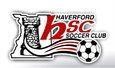 Haverford Soccer Club  2020 Spring Intramural Training Schedule  Co-Ed Pre-Kindergarten 6 Weeks   *registration required  Age GroupDayTimeStart DateEndDateFieldCo-Ed Pre-KSaturday9am-10 amApril 4*no 4/11; 5/2 or 5/23May 30Manoa ElementaryCo-Ed Pre- KSaturday10am-11amApril 4*no 4/11; 5/2 or 5/23May 30Manoa ElementaryCo-Ed Pre-KSaturday11am-12 pmApril 4*no 4/11; 5/2 or 5/23May 30Manoa Elementary